Tilsynsrapport over anmeldt pædagogisk tilsyn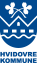 Konklusionen på det pædagogiske tilsyn i Hvidovre Kommune er udarbejdet på baggrund af:Observationsbesøg i dagtilbuddet, hvor den tilsynsførende pædagogiske konsulent har observeret dagtilbuddets pædagogiske praksisdata om dagtilbuddetdet skriftlige materiale, som dagtilbuddet har fremsendttilsynssamtaleAlle ”udviklingspunkter” og ”fokusområder” i konklusionen er drøftet med dagtilbuddet på tilsynssamtalen.Pædagogisk tilsyn i Dagtilbuddets navn: Tilsynsførende pædagogisk konsulent: Dato for observationsbesøg: Dato for tilsynssamtale: Deltagere til tilsynssamtale:  Antal børn indskrevet på tidspunkt for tilsyn: 52 vuggestuebørn og 71 børnehavebørnAntal huse/matrikler: To huseMedarbejdersammensætning: 56 pct. pædagoger og 44 pct. andet (pædagogiske assistenter og pædagogmedhjælpere). Det er vanskeligt at rekruttere pædagoger, og det kræver meget at få de pædagoger, man skal bruge.I Hvidovre Kommune er visionen, at 70 pct. af de pædagogiske medarbejdere har en pædagoguddannelse. Dato for seneste tilsyn: 15. oktober 2021Center for Børn og Familier vurderede ved sidste tilsyn, at Dagtilbuddet havde udviklingspotentiale særligt inden for endnu mere involvering af de større børn, som kommer i kraft af, at børnene i børnehaven bliver ældre. Et større fokus på, hvordan alle medarbejdere kan sikre selvhjulpenhed og sproglig opmærksomhed, når der opdeles i mindre grupper.KonklusionCenter for Børn og Familier vurderer, at kvaliteten af de pædagogiske læringsmiljøer i Børnehuset Manegen lever op til dagtilbudsloven. Dagtilbuddet har særligt sine styrker inden for organisering af et pædagogiske arbejde i forhold til læreplanerne, organisering af de voksnes tid til planlægning og forældresamarbejdet. Dagtilbuddet har udviklingspotentiale særligt inden for at fastholde fokus på allerede igangværende projekter, samtidig med at der startes op på nye tiltag og optimering af konkrete overgange mellem aktiviteter.Læringsmiljøer hele dagenKommunen skal føre tilsyn med kvaliteten af de pædagogiske læringsmiljøer og at der arbejdes med læringsmiljøer hele dagen, jf. dagtilbudsloven. Et læringsmiljø er en kombination af processer, elementerne fra den styrkede pædagogiske læreplan, strukturer og børneperspektivet.Processer (interaktioner og samspil mellem børn/voksen og børn/børn)Styrker:Der er fyldt med glade og engagerede voksne i både børnehaven og vuggestuen. Børnenes aktiviteter understøttes hensigtsmæssigtBørnene deles op i mindre grupper både inde og ude og der foregår forskellige aktiviteterBørnene er glade og tillidsfulde gennem hele dagen i begge afdelingerDet tilstræbes at børns lege bliver så uforstyrrede som muligt, både via indretning, men også via voksenguidningFokusområder:I en enkelt situation i vuggestuen kunne et barn være understøttet mere optimalt for at være tilpas udfordretLæreplanselementer (sammenhæng mellem pædagogisk intention og praksis)Styrker:Der tænkes læring ind i mange aktiviteter i løbet af dagen, det gælder både planlagte og spontane aktiviteterDet kan observeres, at der arbejdes med et fælles fagligt fokus i hele huset – der gøres meget ud af, at der er tydelige legezoner både inde og udeDer arbejdes med faste planer for aktiviteterne, som er direkte tilknyttet læreplanstemaerneI alle afdelinger er de voksne gode til at deltage i børnenes leg Fokusområder:Det er vigtigt at have fokus på om alle fortsat arbejder, som det er beskrevet i læreplanerneStrukturer (rammer om det der sker i den pædagogiske praksis)Styrker:Opdelingen af børn i mindre grupper er organiseret rigtig godt og effektueres – også udenforLegepladsen er der arbejdet på siden sidste tilsyn og har fået mange flere funktioner og mulighederIndretningen både ude og inde afspejler mange pædagogiske overvejelser, så det passer til børnenes behovDer er faste pladser ved bordene til frokost med billeder, så børnene selv kan se detFokusområder:I børnehaven bliver frugtcafeen lidt uoverskuelig og der er tvivl om, hvorvidt alle børn har fået frugt. Der skal kigges på, hvordan det kan organiseresSelvhjulpenheden omkring måltiderne lever ikke op til jeres egne beskrivelserOvergangen mellem aktiviteterne i børnehaven kunne optimeres, så der ikke er så meget larmBørneperspektiv (inddragelse af børnenes perspektiv)Styrker:I den frie leg på legepladsen er mange voksne nysgerrige på børnenes ageren og supplerer deres legeBørnene er alt efter alder selvhjulpne i påklædningssituationer og de børn, som ikke selv kan understøttes af de voksenDer foregår mange motoriske aktiviteter, hvor børnene får masser af medbestemmelseBørnene har masser af indflydelse på, hvad der skal leges og de voksne er imødekommende overfor børnene, når de beder op spil, vand m.v.Fokusområder:Der kan sagtens arbejdes med mere selvhjulpenhed – særligt i vuggestuen omkring alle måltider og i børnehaven særligt ved mellemmåltiderneKommunale fokusområder 2022-2025Kommunen skal føre tilsyn med kommunalt prioriterede indsatsområder. I perioden 2022-2025 er det pejlemærkerne i kommunens kvalitetsstrategi på dagtilbudsområdet ”For Fremtiden II”.Vi danner meningsfulde fællesskaber, hvor alle har mulighed for at deltageStyrker:Der er voksne, som sætter lege i gang omkring nogle børn, som ikke umiddelbart har et fællesskab og være en del afBørnene er gode til selv at finde mindre fællesskaber, hvor der skabes gode legeDer er faste pladser ved bordene til frokost med billeder, så børnene selv kan se detOpdelingen af børn i mindre grupper er organiseret rigtig godt og effektueres – også udenforFokusområder:I børnehaven er der nogle få børn, som ikke er en del af et fællesskab, det er ikke tydeligt, hvordan der sikres fællesskaber for disse børnVi fremmer børnenes kommunikative og sproglige kompetencerStyrker:I forskellige aktiviteter arbejdes der med sproget på forskellige måder, farver, former m.v.Der tales pænt og anerkendende til børnene. Forskellige situationer understøttes med sprogGenerelt interesserer børnene sig meget for at kommunikere – både med og uden det verbale udtrykVed måltiderne er der små samtaler med børnene i børnehaven om hverdagsting og i vuggestuen benævnes madvarer, genstande m.v.Der er bøger til rådighed for børnene i hele husetFokusområder:I forbindelse med måltiderne kan der arbejdes mere målrettet med børnenes sproglige udviklingDet kan ikke observeres på dagen, hvordan der arbejdes mere fokuseret med børns sproglige udviklingVi har et aktivt og nysgerrigt udelivStyrker:Uderummet benyttes flittigt som ekstra grupperumDer foregår rigtig mange forskellige aktiviteter på legepladsen og der tænkes i, at børnene også udendørs opdeles i mindre grupperBørnene er meget aktive udenfor og bevæger sig overalt og benytter sig af de muligheder, som legepladsen byder påDe ene observationsdag er en meget varm dag og der er fokus på at børnene får mulig for at søge skyggeFokusområder:I hele huset arbejdes der med at blive certificeret som grønne spirerVi samarbejder med forældrene, så de er aktive medspillere i børnenes hverdagStyrker:Der er stor opbakning fra forældregruppen til de sociale/arbejdsarrangementer, som dagtilbuddet inviterer tilDer afholdes introsamtaler for nye børnDer er et tæt samarbejde med forældrene omkring deres børnAULA er et vigtigt og gennemgående kommunikationsværktøjFokusområder:Tydelighed omkring personalet i børnehaven. F.eks. billeder af personalet.Vi skaber helhed og sammenhænge i børnenes livStyrker:Der er nedskrevne procedurer for overgangen mellem vuggestue og børnehaveDer er netop opstartet et godt samarbejde med distriktsskolen, som handler om overgang mellem dagtilbud og skoleOvergangen fra frokost i vuggestuen foregår meget roligt og efter børnenes behovFokusområder:Nogle overgange mellem aktiviteter i børnehaven kan optimeres, så de bliver mere rolige og uden ventetidVi har faglig ledelse, der understøtter refleksion over den pædagogiske praksisStyrker:De daglige ledere er tæt på praksis og følger op med personalet på den pædagogiske udviklingDer er et godt samarbejde mellem de to (tre) afdelinger og der er en fælles rød tråd i ledelsenLedelsen strukturerer de voksnes tid, så de også har mulighed for at forberede sigLedelsen styrker også personalets sociale behov, sikrer anerkendelse og sammenhold mellem de to afdelingerFokusområder:IngenOpfølgningDer sker opfølgning ved næste tilsyn.